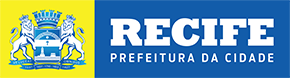 Secretaria de Cultura / Fundação de Cultura ANEXO VIIITERMO DE COMPROMISSOA (NOME DO ARTES/GRUPO/ARTISTA), com sede XXXXX, inscrita no CNPJ/CPF sob o nº xxxxxx, doravante denominada COMPROMITENTE e a FUNDAÇÃO DE CULTURA DA CIDADE DO RECIFE - FCCR, com sede na Av. Cais do Apolo, 925, Bairro do Recife, Recife / PE, 15º andar, inscrita no CNPJ sob nº 11.508.942/0001-00, doravante denominada COMPROMISSADA, firmam o presente termo de compromisso e outras avenças, para ser atendido caso a proposta seja aprovada pela Comissão designada conjuntamente pela Secretaria de Cultura da Cidade do Recife e Fundação de Cultura da cidade do Recife.Na hipótese de aprovação da proposta, a proponente se obriga a cumprir as obrigações elencadas abaixo:I – Fornecer toda documentação descrita na Convocatória do SPA DAS ARTES 2013 da cidade do Recife.II – Apresentar na fase da prestação de contas.No mínimo 5 fotografias de cada apresentação contratada por esta convocatória, em posições distintas do(s) artistas e sua banda, grupo, orquestra ou quadrilha junina, em angulo aberto Nota fiscal da proponente informando o nome do artista ou grupo musical, local e data de apresentação.c)  Fornecer documentos ou esclarecimentos necessários, quando solicitados pela compromissada. Local, XX de XXX de 2013.____________________________________XxxxxxxxOBS: O PRESENTE TERMO NÃO CONFIGURA A OBRIGAÇÃO DE CONTRATAÇÃO PELA ADMINISTRAÇÃO MUNICIPAL.